АДМИНИСТРАЦИЯ МУНИЦИПАЛЬНОГО ОБРАЗОВАНИЯ «НОВОДУГИНСКИЙ РАЙОН» СМОЛЕНСКОЙ ОБЛАСТИПОСТАНОВЛЕНИЕот 30.07.2019 № 99О внесении изменения в  постановление Администрации муниципального  образования «Новодугинский район» Смоленской области от 04.05.2017 № 77 В соответствии с требованиями статей 25 и 39 Уголовно-исполнительного кодекса РФ, статьи 32.13 КоАП РФ, руководствуясь Уставом муниципального образования «Новодугинский район» Смоленской области (новая редакция),Администрация муниципального образования «Новодугинский район» Смоленской области  п о с т а н о в л я е т:	1. Порядок формирования перечня организаций (объектов, мест) на территории муниципального образования «Новодугинский район» Смоленской области, в которых лица, которым назначено уголовное или административное наказание в виде обязательных или исправительных работ, отбывают наказание, утвержденный постановлением Администрации муниципального образования «Новодугинский район» Смоленской области, в которых лица, которым назначено уголовное или административное наказание в виде обязательных или исправительных работ, отбывают наказание», изложить в новой редакции согласно приложению к настоящему постановлению.          3. Настоящее постановление подлежит размещению на официальном сайте Администрации муниципального образования «Новодугинский район» Смоленской области в сети Интернет.         4. Контроль за исполнением настоящего постановления возложить на начальника юридического отдела Д.А. Романову. И.о. Главы муниципального образования«Новодугинский район»Смоленской области                                                                                  Л.П. ФилипповаУТВЕРЖДЕНпостановлением Администрациимуниципального образования «Новодугинский район» Смоленской областиот 30.07.2019 № 99Порядокформирования перечня организаций (объектов, мест) на территории муниципального образования «Новодугинский район» Смоленской области, в которых лица, которым назначено уголовное или административное наказание в виде обязательных или исправительных работ, отбывают наказание	1.  Настоящий Порядок формирования перечня организаций (объектов, мест) на территории муниципального образования  «Новодугинский район» Смоленской области, в которых лица, которым назначено уголовное или административное наказание в виде обязательных или исправительных работ, отбывают наказание (далее, – Порядок), утвержден в целях реализации порядка исполнения наказания в виде обязательных и исправительных работ согласно ст. 25 и ст. 39 Уголовно-исполнительного кодекса Российской Федерации, а также исполнения постановлений о назначении административного наказания в виде обязательных работ согласно ст. 32.13 Кодекса Российской Федерации об административных правонарушениях.	2.  Методическое, информационное и процедурное обеспечение формирования Перечня осуществляется юридическим отделом Администрации муниципального образования «Новодугинский» Смоленской области (далее, – уполномоченный орган).	3.  Уполномоченный орган ежегодно размещает извещение о приеме заявлений от индивидуальных предпринимателей и юридических лиц на дополнительное включение в принятый перечень организаций (объектов, мест), в которых лица, которым назначено уголовное или административное наказание в виде обязательных или исправительных работ, отбывают наказание. 	4.  Прием заявлений от индивидуальных предпринимателей и юридических лиц (далее, – заявители) на включение в перечень организаций (объектов, мест), в которых лица, которым назначено уголовное или административное наказание в виде обязательных или исправительных работ, отбывают наказание (далее, – заявления), осуществляется в рабочие дни постоянно в течение года.	5.  Обязательные требования к заявителям:	5.1.  регистрация и место нахождения (осуществления деятельности) заявителя – муниципальное образование «Новодугинский район» Смоленской области»;	5.2.  непроведение ликвидации заявителя – юридического лица и отсутствие решения арбитражного суда о признании заявителя – юридического лица, индивидуального предпринимателя банкротом и об открытии конкурсного производства;	5.3.  неприостановление деятельности заявителя в порядке, предусмотренном Кодексом Российской Федерации об административных правонарушениях, на день подачи заявления;	5.4.  отсутствие у заявителя задолженности по начисленным налогам, сборам и иным обязательным платежам в бюджеты любого уровня или государственные внебюджетные фонды за прошедший календарный год, размер которой превышает двадцать пять процентов балансовой стоимости активов заявителя по данным бухгалтерской отчетности за последний завершенный отчетный период.	6.  Заявление по форме согласно приложению № 1 к настоящему Порядку подается в уполномоченный орган.	7.  На основании заявлений, поступивших в месячный срок со дня опубликования настоящего постановления, уполномоченный орган готовит проект муниципального правового акта об утверждении Перечня организаций (объектов, мест) на территории муниципального образования  «Новодугинский район» Смоленской области, в которых лица, которым назначено уголовное или административное наказание в виде обязательных или исправительных работ, отбывают наказание (далее, – Перечень). 	В случае отсутствия таких заявлений проект муниципального правового акта об утверждении Перечня формируется после поступления первого заявления.	8.  Перечень должен содержать наименование организации или индивидуального предпринимателя, наименование населенного пункта муниципального образования «Новодугинский район» Смоленской области, на территории которого заявитель осуществляет деятельность, виды обязательных и исправительных работ в организации или у индивидуального предпринимателя, на которые могут быть направлены лица, которым назначено уголовное или административное наказание.	9.  Организация или индивидуальный предприниматель, включенные в Перечень, вправе подать заявление об исключении из Перечня. Заявление об исключении из Перечня по форме согласно приложению № 2 к настоящему Порядку подается в Администрацию муниципального образования «Новодугинский район» Смоленской области. 	10.  Дополнения и изменения в Перечень вносятся на основании заявлений, поступающих после его утверждения.	11.  Проекты муниципальных правовых актов об утверждении Перечня, о внесении дополнений и изменений в Перечень в установленном порядке согласовываются с начальником филиала по Новодугинскому району ФКУ УИН УФСИН России по Смоленской области, ОСП по Сычевскому и Новодугинскому районам УФССП России по Смоленской области и утверждаются Главой муниципального образования «Новодугинский район» Смоленской области.                                                                                                                                            Приложение № 1 к Порядку формирования перечня организаций (объектов, мест) на территории муниципального образования «Новодугинский район» Смоленской области, в которых лица, которым назначено уголовное или административное наказание в виде обязательных или исправительных работ, отбывают наказаниеНа бланке организации (для юридических лиц)Дата, исх. номерЗАЯВЛЕНИЕо включении в перечень организаций (объектов, мест) на территории муниципального образования «Новодугинский район» Смоленской области, в которых лица, которым назначено уголовное или административное наказание в виде обязательных или исправительных работ, отбывают наказание	На основании настоящего заявления прошу внести___________________________________________________________________                                   (полное наименование организации, индивидуального предпринимателя)________________________________________________________________________в Перечень организаций (объектов, мест), в которых лица, которым назначено уголовное или административное наказание в виде обязательных или исправительных работ, отбывают наказание.Сообщаю, что в настоящее время в отношении________________________________________________________________________                              (полное наименование организации, индивидуального предпринимателя)________________________________________________________________________не проводится процедура ликвидации, банкротства, деятельность не приостановлена, а также, что размер задолженности по начисленным налогам, сборам и иным обязательным платежам в бюджеты любого уровня или государственные внебюджетные фонды за прошедший календарный год не превышает 25 % балансовой стоимости активов заявителя по данным бухгалтерской отчетности за последний завершенный отчетный период.Настоящим заявлением ____________________________________________________                                                                     (полное наименование организации, индивидуального предпринимателя)принимает на себя следующие обязательства:         Предоставить лицам, которым назначено уголовное или административное наказание в виде обязательных или исправительных работ, возможность отбывать соответствующее наказание в соответствии со ст.25 и ст.39 Уголовно-исполнительного кодекса Российской Федерации или ст.32.13 Кодекса Российской Федерации об административных правонарушениях.	Подтверждаю, что извещен о нижеследующем:	– на администрацию организаций, в которых осужденные отбывают обязательные работы, возлагается контроль за выполнением осужденными определенных для них работ, уведомление уголовно-исполнительных инспекций о количестве проработанных часов или об уклонении осужденных от отбывания наказания (ст.28 Уголовно-исполнительного кодекса РФ);	– на администрацию организации, в которой работает осужденный к исправительным работам, возлагаются: правильное и своевременное производство удержаний из заработной платы осужденного и перечисление удержанных сумм в установленном порядке; контроль за поведением осужденного на производстве и содействие уголовно-исполнительной инспекции в проведении воспитательной работы с ним; соблюдение условий отбывания наказания, предусмотренного Уголовно-исполнительным кодексом РФ; уведомление уголовно-исполнительной инспекции о примененных к осужденному мерах поощрения и взыскания, об уклонении его от отбывания наказания, а также предварительное уведомление о переводе осужденного на другую должность или его увольнении с работы (ст.43 Уголовно-исполнительного кодекса РФ);	– на администрацию организации, в которой лицо, которому назначено административное наказание в виде обязательных работ, отбывает обязательные работы возлагаются контроль за выполнением этим лицом определенных для него работ, уведомление судебного пристава-исполнителя о количестве отработанных часов или об уклонении лица, которому назначено административное наказание в виде обязательных работ, от отбывания обязательных работ (ч.11 ст.32.13 Кодекса Российской Федерации об административных правонарушениях).	Сообщаю, что для оперативного уведомления по вопросам организационного характера и взаимодействия с уполномоченным органом, филиалом по Новодугинскому району ФКУ УИН УФСИН России по Смоленской области и (или) ОСП по Сычевскому и Новодугинскому районам УФССП России по Смоленской области мною уполномочен________________________________________________________________________                     (Ф. И.О., телефон работника организации, индивидуального предпринимателя)	Полное наименование организации, индивидуального предпринимателя ________________________________________________________________________	Юридический и фактический адреса, место нахождения (осуществления деятельности) заявителя____________________________________________________ ________________________________________________________________________, телефон __________________, факс ________________Заявитель (уполномоченный представитель)_________________/_________________/________________________должность подпись Ф. И.О.М. П.Приложение № 2к Порядку формирования перечня организаций (объектов, мест) на территории муниципального образования «Новодугинский район» Смоленской области, в которых лица, которым назначено уголовное или административное наказание в виде обязательных или исправительных работ, отбывают наказаниеНа бланке организации (для юридических лиц)Дата, исх. номерЗАЯВЛЕНИЕоб исключении из перечня организаций (объектов, мест), в которых лица, которым назначено уголовное или административное наказание в виде обязательных или исправительных работ, отбывают наказаниеНа основании настоящего заявления прошу исключить________________________________________________________________________                                     полное наименование организации, индивидуального предпринимателя)________________________________________________________________________из Перечня организаций (объектов, мест) на территории муниципального образования «Новодугинский район» Смоленской области, в которых лица, которым назначено уголовное или административное наказание в виде обязательных или исправительных работ, отбывают наказание.Заявитель (уполномоченный представитель)_________________/_________________/________________________должность подпись Ф. И.О.М. П.Отп. 1 экз. – в делоИсп. _________ Д.А. Романова т. 2-16-44"____" _________ .Разослать:Романовой Д.А.Визы:С.Н. Эминова	             ________________	«_____»______________  ______Визы:С.Н. Эминова	             ________________	«_____»______________  ______Визы:С.Н. Эминова	             ________________	«_____»______________  ______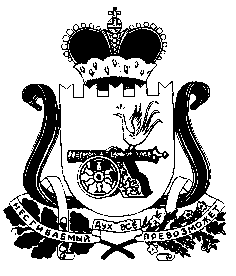 